УКРАЇНАЧУДЕЙСЬКА  СІЛЬСЬКА РАДА СТОРОЖИНЕЦЬКОГО РАЙОНУ  ЧЕРНІВЕЦЬКОЇ  ОБЛАСТІРОЗПОРЯДЖЕННЯ13 березня 2020  року                                                                                  № 98Про запровадження карантину для усіх типів закладів освіти та  проведення заходів щодо запобігання поширенню інфекції спричиненої коронавірусом 2019-nCoV на території Чудейської ОТГВідповідно до розпорядження Кабінету Міністрів України від 03 лютого 2020 року № 93-р „Про заходи щодо запобігання занесенню і поширенню гострої респіраторної хвороби, спричиненої коронавірусом 2019-nCoV”, класифікаційних ознак надзвичайних ситуацій, затверджених наказом МВС України від 06.08.2018 №658, з урахуванням пункту 7 Порядку класифікації надзвичайних ситуацій техногенного та природного характеру за їх рівнями, затвердженого постановою Кабінету Міністрів України від 24.03.2004 № 368, постанови Кабінету Міністрів України „Про запобігання поширенню на території України коронавірусу COVID-19” від 11.03.2020 р. №211, листа МОНУ від 11.03.2020 №1/9-154, Державного класифікатора надзвичайних ситуацій (ДК 019:2010), затвердженого наказом  Держстандарту України від 09.10.2010 №417, рішення позачергового засідання обласної комісії з питань техногенно-екологічної безпеки та надзвичайних ситуацій від 5.03.2020 № 17-30, наказу Департаменту освіти і науки Чернівецької облдержадміністрації  від 5.03.2020 р. №111 „Про заходи щодо запобігання поширенню інфекції, спричиненої коронавірусом 2019- nCoV”, рішення чергового засідання обласної комісії з питань техногенно-екологічної безпеки та надзвичайних ситуацій від 12.03.2020 № 21-00, протоколу №7 позачергового засідання районної комісії з питань техногенно-екологічної безпеки та надзвичайних ситуацій від 13.03.2020 рокуЗапровадити з 13 березня до 3 квітня 2020 карантин для усіх типів закладів освіти: закладів дошкільної, загальної середньої, позашкільної, незалежно від форми власності і сфери управління.Скасувати до особливого розпорядження проведення особистих прийомів громадян. Скасувати або максимально перевести в режим телефонних або відеоконференцій всі заходи та засідання колегіальних та дорадчих органів.  Директорам закладів  освіти Чудейської ОТГ:Заборонити: Відвідування закладів освіти її здобувачами.Проведення всіх масових заходів, у яких бере участь понад 50 осіб, крім заходів, необхідних для забезпечення роботи органів державної влади та органів місцевого самоврядування.Роботу розважальних  закладів, спортивних залів, лазень,Відмовитися від проведення та участі у масових заходах освітнього, соціального, спортивного та мистецько-розважального характеру в усіх корпусах та на території закладів освіти, зокрема проведення олімпіад, спартакіад, змагань, конкурсів (зокрема конкурсів фахової майстерності), виставок, концертів, пробного зовнішнього незалежного оцінювання тощо.Забезпечити виконання профілактичних заходів щодо попередження масового розповсюдження гострої респіраторної хвороби, спричиненої коронавірусом, і гострих респіраторних інфекцій (https://moz.gov.ua/koronavirus-2019-ncov).Організувати інформування здобувачів освіти  та співробітників закладів освіти щодо запобігання поширення хвороби, проявів хвороби та дій у випадку захворювання та розміщення відповідної інформації на сайті (https://moz.gov.ua/koronavirus-2019-ncov).Перевести діяльність всіх закладів освіти в режим дистанційного навчання.Розробити заходи щодо часткового переведення працівників на роботу в дистанційному режимі та на виконання інших робіт (організаційно-педагогічна, тощо).Інформувати, щоденно, до 9:00 год., виконавчий комітет Чудейської сільської ради про здійснення заходів щодо запобігання поширення коронавірусу COVID-19 на електронну адресу (anatolii-pitul@ukr.net).Рекомендувати керівникам підприємств установ та організацій всіх форм власності:запровадити щоденний температурний скринінг персоналу, негайно відправляти додому на самоізоляцію усіх працівників, які мають ознаки гострих респіраторних захворювань;максимально провести здійснювану персоналом роботу на віддалений доступ із застосуванням електронних комунікацій і технологій;запровадити режим профілактичного спостереження за особами із числа персоналу, які відвідували країни інфекційного ризику;передбачити режим регулярного провітрювання службових приміщень, за можливість здійснювати дезінфекційні заходи за допомогою кварцування;Посилити інформаційно-роз'яснювальну роботи з населенням ОТГщодо:дотримання санітарно-гігієнічних норм і правил запобігання зараження  коронавірусом;обмеження пересування населення між населеними пунктами, а також пересування в громадських місцях без крайньої потреби;обмеження проведення культурних, політичних, спортивних, соціальних, релігійних та інших заходів за масовою участю громадян, виключити планування таких заходів, у тому числі пов'язана з виїздом громадян України за кордон до стабілізації ситуації;розробити інформаційні листівки для осіб, які прибувають в Україну;визначити місця для розміщення соціальної реклами на білбордах. Відділу  освіти, сім’ї, молоді та спорту Чудейської сільської ради (Кіфу О.К.):Спрямувати роботу шкільних методичних об’єднань вчителів-предметників на забезпечення проведення навчальних занять за допомогою дистанційних технологій та відпрацювання занять відповідно до навчальних планів після нормалізації епідемічної ситуації.          8.  У зв’язку з вимушеним призупиненням навчальних занять, активізувати  роботу  щодо організації освітнього  процесу учнів  у інших формах, зокрема за дистанційною формою навчання.        Наприклад для здійснення обміну навчальними матеріалами можуть застосуватися будь-які пристрої  та інструменти, зокрема мобільний телефон,за допомогою якого можна організувати спільноту в соціальних мережах,мобільних додатках. Матеріали можна надсилати електроною поштою,розміщувати на вебсайті закладу загальної середньої освіти,зокрема відео-уроки або гіперпосилання на них.      9. Згідно із пунктом 77 Інструкції про порядок обчислення заробітної плати працівників освіти, затвердженої наказом Міністерства освіти України від 15.04.1993 №102 бухгалтерії Чудейської сільської ради оплату праці педагогічних освітніх закладів, навчання в яких призупинено на період карантину, здійснювати за тарифікацією, із розрахунку заробітної плати, встановленої при тарифікації, технічним працівникам закладів освіти здійснити згідно штатного розпису дотриманням при цьому умов чинного законодавства.      10.Керівникам закладів освіти Чудейської сільської ради видати відповідні накази.       11.КНП „Чудейська амбулаторія загальної практики сімейної медицини” забезпечити неухильне виконання Алгоритму запровадження протиепідемічних заходів для запобігання поширенню COVID-19 в Україні та Комунікаційного плану щодо визначення алгоритму дій у разі виникнення захворювання на COVID-19 з урахуванням заходів, передбачених у Національному плані протиепідемічних заходів щодо запобігання занесенню і поширенню на території України гострої респіраторної хвороби, спричиненої коронавірусом 2019-nCoV, на 2020 рік, затвердженого розпорядженням Кабінету Міністрів України від 3 лютого 2020 року № 9312.Розпорядження  розмістити на сайті Чудейської сільської ради.Контроль за виконанням розпорядження залишаю за собою.СІЛЬСЬКИЙ ГОЛОВА                                                              А.Д.ПІЦУЛ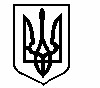 